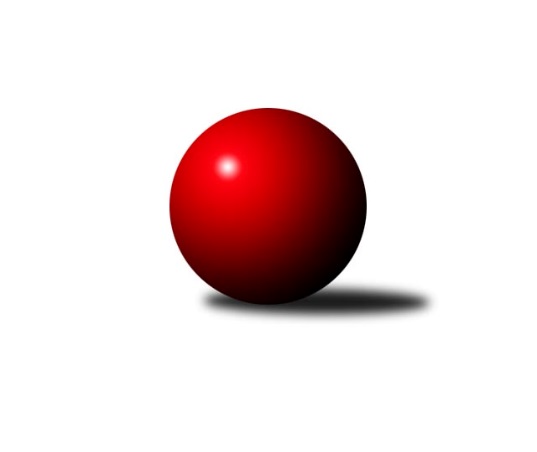 Č.14Ročník 2021/2022	4.2.2022Nejlepšího výkonu v tomto kole: 2500 dosáhlo družstvo: KK Mor.Slávia Brno GJihomoravský KP2 sever 2021/2022Výsledky 14. kolaSouhrnný přehled výsledků:KK Mor.Slávia Brno G	- KK Mor.Slávia Brno E	6:2	2500:2462	7.0:5.0	31.1.KK Orel Telnice B	- TJ Sokol Brno IV B	6:2	2312:2116	7.5:4.5	2.2.TJ Sokol Husovice E	- KK Mor.Slávia Brno F	3:5	2406:2429	4.0:8.0	2.2.KK Slovan Rosice D	- TJ Slovan Ivanovice 	5:3	2401:2369	7.0:5.0	3.2.KK Ořechov	- SK Brno Žabovřesky B	2:6	2141:2401	2.0:10.0	3.2.SKK Veverky Brno B	- KS Devítka Brno B	7:1	2339:2022	8.0:4.0	4.2.Tabulka družstev:	1.	SK Brno Žabovřesky B	14	11	0	3	77.0 : 35.0 	103.5 : 64.5 	 2361	22	2.	KK Mor.Slávia Brno E	14	9	1	4	73.0 : 39.0 	109.5 : 58.5 	 2374	19	3.	TJ Slovan Ivanovice	14	9	1	4	73.0 : 39.0 	98.5 : 69.5 	 2333	19	4.	TJ Sokol Husovice E	14	9	0	5	68.0 : 44.0 	96.0 : 72.0 	 2258	18	5.	KK Slovan Rosice D	14	8	0	6	67.0 : 45.0 	99.0 : 69.0 	 2377	16	6.	KK Orel Telnice B	14	7	2	5	64.0 : 48.0 	92.0 : 76.0 	 2261	16	7.	TJ Sokol Brno IV B	14	8	0	6	58.0 : 54.0 	90.5 : 77.5 	 2309	16	8.	KK Mor.Slávia Brno F	14	7	1	6	53.0 : 59.0 	80.5 : 87.5 	 2301	15	9.	KK Mor.Slávia Brno G	14	7	0	7	54.0 : 58.0 	82.0 : 86.0 	 2204	14	10.	SKK Veverky Brno B	14	5	0	9	43.0 : 69.0 	69.5 : 98.5 	 2129	10	11.	KK Ořechov	14	1	0	13	21.0 : 91.0 	45.0 : 123.0 	 2059	2	12.	KS Devítka Brno B	14	0	1	13	21.0 : 91.0 	42.0 : 126.0 	 1888	1Podrobné výsledky kola:	 KK Mor.Slávia Brno G	2500	6:2	2462	KK Mor.Slávia Brno E	Petra Rejchrtová	 	 218 	 238 		456 	 1:1 	 451 	 	239 	 212		Milan Kučera	Martina Kliková	 	 220 	 195 		415 	 2:0 	 356 	 	176 	 180		Radek Probošt	Hana Remešová	 	 179 	 202 		381 	 0:2 	 423 	 	197 	 226		Milan Sklenák	Miroslav Vítek	 	 222 	 198 		420 	 1:1 	 401 	 	194 	 207		Jozef Pavlovič	Štěpán Kalas	 	 194 	 184 		378 	 1:1 	 402 	 	183 	 219		Jiří Bělohlávek	Martin Večerka	 	 212 	 238 		450 	 2:0 	 429 	 	193 	 236		Zdeněk Pavelkarozhodčí:  Vedoucí družstevNejlepší výkon utkání: 456 - Petra Rejchrtová	 KK Orel Telnice B	2312	6:2	2116	TJ Sokol Brno IV B	Jaroslava Hrazdírová	 	 199 	 206 		405 	 2:0 	 304 	 	144 	 160		Roman Brener	Jan Šustr	 	 160 	 162 		322 	 0:2 	 368 	 	186 	 182		Jiří Žák	Alena Dvořáková	 	 190 	 186 		376 	 0.5:1.5 	 381 	 	195 	 186		Milan Krejčí	Milan Doušek	 	 181 	 204 		385 	 1:1 	 382 	 	204 	 178		Libuše Janková	Josef Hájek	 	 227 	 185 		412 	 2:0 	 297 	 	128 	 169		Radek Smutný	Robert Zajíček	 	 213 	 199 		412 	 2:0 	 384 	 	187 	 197		Rudolf Zouharrozhodčí: Jiří DvořákNejlepšího výkonu v tomto utkání: 412 kuželek dosáhli: Josef Hájek, Robert Zajíček	 TJ Sokol Husovice E	2406	3:5	2429	KK Mor.Slávia Brno F	Hana Mišková	 	 198 	 151 		349 	 0:2 	 392 	 	214 	 178		Jaroslav Navrátil	Pavel Tesař	 	 210 	 227 		437 	 1:1 	 419 	 	183 	 236		Marika Celbrová	Robert Pacal	 	 225 	 233 		458 	 2:0 	 378 	 	197 	 181		Lenka Valová	Josef Patočka	 	 210 	 186 		396 	 1:1 	 394 	 	185 	 209		Václav Vaněk	Lukáš Lehocký	 	 197 	 203 		400 	 0:2 	 413 	 	201 	 212		Josef Polák	Lukáš Kučera	 	 171 	 195 		366 	 0:2 	 433 	 	224 	 209		Dan Vejrrozhodčí:  Vedoucí družstevNejlepší výkon utkání: 458 - Robert Pacal	 KK Slovan Rosice D	2401	5:3	2369	TJ Slovan Ivanovice 	Anastasios Jiaxis	 	 188 	 211 		399 	 2:0 	 332 	 	161 	 171		Pavel Lasovský ml.	Radek Hrdlička	 	 190 	 209 		399 	 1:1 	 366 	 	192 	 174		Radim Pytela	Marián Pačiska	 	 200 	 215 		415 	 1:1 	 419 	 	213 	 206		Radomír Břoušek	Adam Šoltés	 	 220 	 201 		421 	 2:0 	 373 	 	180 	 193		Milan Svobodník	Pavel Zajíc	 	 206 	 167 		373 	 1:1 	 406 	 	193 	 213		Bohuslav Orálek	Radim Švihálek	 	 193 	 201 		394 	 0:2 	 473 	 	248 	 225		Zdeněk Čepičkarozhodčí:  Vedoucí družstevNejlepší výkon utkání: 473 - Zdeněk Čepička	 KK Ořechov	2141	2:6	2401	SK Brno Žabovřesky B	Pavel Porč	 	 194 	 178 		372 	 1:1 	 369 	 	171 	 198		Antonín Zvejška	Dalibor Šmíd	 	 183 	 146 		329 	 0:2 	 380 	 	200 	 180		Zdeněk Vladík	Lubomír Pár	 	 181 	 145 		326 	 0:2 	 346 	 	193 	 153		Miloslav Ostřížek	Zuzana Haklová	 	 159 	 167 		326 	 0:2 	 467 	 	232 	 235		Vítězslav Krapka	Petr Smejkal	 	 167 	 193 		360 	 0:2 	 426 	 	228 	 198		Radim Jelínek	Jiří Ryšavý	 	 196 	 232 		428 	 1:1 	 413 	 	212 	 201		Zdeněk Kouřilrozhodčí:  Vedoucí družstevNejlepší výkon utkání: 467 - Vítězslav Krapka	 SKK Veverky Brno B	2339	7:1	2022	KS Devítka Brno B	Martin Doležal	 	 195 	 197 		392 	 2:0 	 264 	 	121 	 143		Josef Kaderka	David Raška	 	 171 	 173 		344 	 0:2 	 392 	 	184 	 208		Jiří Martínek	Pavel Medek	 	 183 	 187 		370 	 2:0 	 262 	 	121 	 141		Vlastimil Kužel	Radek Hnilička	 	 211 	 235 		446 	 1:1 	 442 	 	219 	 223		Petr Juránek	Lubomír Böhm	 	 178 	 220 		398 	 1:1 	 373 	 	198 	 175		Jaromír Teplý	Jaromíra Čáslavská *1	 	 210 	 179 		389 	 2:0 	 289 	 	143 	 146		Vítězslav Kopalrozhodčí:  Vedoucí družstevstřídání: *1 od 51. hodu František UherNejlepší výkon utkání: 446 - Radek HniličkaPořadí jednotlivců:	jméno hráče	družstvo	celkem	plné	dorážka	chyby	poměr kuž.	Maximum	1.	Jaroslav Komárek 	TJ Sokol Brno IV B	429.61	297.4	132.2	6.8	6/7	(450)	2.	Radim Jelínek 	SK Brno Žabovřesky B	426.17	293.3	132.9	5.6	6/6	(478)	3.	Petr Juránek 	KS Devítka Brno B	422.77	295.5	127.3	8.3	5/5	(479)	4.	Marika Celbrová 	KK Mor.Slávia Brno F	418.16	292.4	125.7	8.4	5/6	(442)	5.	Tomáš Peřina 	TJ Sokol Husovice E	415.37	289.6	125.8	6.9	6/6	(461)	6.	Jiří Bělohlávek 	KK Mor.Slávia Brno E	415.27	291.4	123.9	9.8	7/7	(447)	7.	Josef Hájek 	KK Orel Telnice B	413.55	285.8	127.8	7.0	6/6	(448)	8.	Jiří Hrdlička 	KK Slovan Rosice D	413.25	291.1	122.2	9.4	4/4	(446)	9.	Anastasios Jiaxis 	KK Slovan Rosice D	413.11	287.8	125.3	8.1	3/4	(428)	10.	Zdeněk Čepička 	TJ Slovan Ivanovice 	412.55	285.2	127.3	7.3	7/8	(473)	11.	Vítězslav Krapka 	SK Brno Žabovřesky B	411.97	283.9	128.0	8.3	6/6	(467)	12.	Rudolf Zouhar 	TJ Sokol Brno IV B	411.33	292.0	119.3	7.5	5/7	(440)	13.	Zdeněk Kouřil 	SK Brno Žabovřesky B	410.81	290.9	119.9	8.1	6/6	(441)	14.	Libuše Janková 	TJ Sokol Brno IV B	409.87	290.4	119.4	8.2	7/7	(442)	15.	Pavel Tesař 	TJ Sokol Husovice E	409.41	281.5	127.9	7.0	5/6	(445)	16.	Robert Pacal 	TJ Sokol Husovice E	408.00	284.2	123.8	8.4	6/6	(458)	17.	Milan Kučera 	KK Mor.Slávia Brno E	406.76	286.6	120.2	8.6	7/7	(451)	18.	Martin Večerka 	KK Mor.Slávia Brno G	406.54	280.5	126.0	7.3	4/5	(460)	19.	Marek Černý 	SK Brno Žabovřesky B	404.06	286.1	118.0	8.9	5/6	(437)	20.	Petr Vyhnalík 	KK Slovan Rosice D	401.98	286.9	115.1	9.2	4/4	(437)	21.	Zdeněk Pavelka 	KK Mor.Slávia Brno E	401.97	277.8	124.2	7.5	6/7	(455)	22.	Alena Dvořáková 	KK Orel Telnice B	401.26	281.0	120.3	8.8	5/6	(471)	23.	Robert Zajíček 	KK Orel Telnice B	401.18	279.2	122.0	8.3	6/6	(472)	24.	Lenka Indrová 	KK Mor.Slávia Brno F	400.35	286.3	114.1	11.2	5/6	(438)	25.	Lukáš Lehocký 	TJ Sokol Husovice E	398.31	279.1	119.2	10.4	6/6	(422)	26.	Radek Hrdlička 	KK Slovan Rosice D	394.35	283.6	110.7	10.6	4/4	(426)	27.	Radim Švihálek 	KK Slovan Rosice D	392.10	277.2	114.9	11.5	3/4	(413)	28.	Jan Kučera 	TJ Slovan Ivanovice 	390.89	277.6	113.3	11.0	6/8	(412)	29.	Milan Sklenák 	KK Mor.Slávia Brno E	390.20	285.0	105.2	8.6	7/7	(433)	30.	Libor Čížek 	KK Ořechov	389.70	276.1	113.7	11.2	4/6	(406)	31.	Václav Vaněk 	KK Mor.Slávia Brno F	388.17	277.4	110.8	11.6	6/6	(425)	32.	Miroslav Novák 	KK Mor.Slávia Brno E	388.13	275.6	112.5	11.8	6/7	(422)	33.	Zdeněk Vladík 	SK Brno Žabovřesky B	387.87	280.1	107.7	11.7	6/6	(407)	34.	Bohuslav Orálek 	TJ Slovan Ivanovice 	387.09	279.6	107.5	11.7	8/8	(429)	35.	Milan Doušek 	KK Orel Telnice B	386.83	271.7	115.1	8.8	6/6	(421)	36.	Jaromíra Čáslavská 	SKK Veverky Brno B	386.17	275.5	110.7	11.0	4/6	(442)	37.	Martina Hájková 	KK Mor.Slávia Brno G	384.94	277.9	107.1	12.1	5/5	(415)	38.	Lubomír Böhm 	SKK Veverky Brno B	384.81	269.8	115.0	10.3	6/6	(428)	39.	Štěpán Kalas 	KK Mor.Slávia Brno G	384.62	277.4	107.2	11.5	5/5	(413)	40.	Milan Krejčí 	TJ Sokol Brno IV B	384.38	282.7	101.7	12.8	6/7	(438)	41.	Josef Patočka 	TJ Sokol Husovice E	381.35	276.3	105.1	11.8	4/6	(412)	42.	Pavel Zajíc 	KK Slovan Rosice D	380.90	278.6	102.3	13.0	4/4	(403)	43.	Dan Vejr 	KK Mor.Slávia Brno F	377.00	273.2	103.8	14.2	5/6	(433)	44.	Antonín Zvejška 	SK Brno Žabovřesky B	375.19	276.6	98.5	12.8	5/6	(409)	45.	Milan Svobodník 	TJ Slovan Ivanovice 	375.14	273.6	101.6	8.9	7/8	(404)	46.	Petr Smejkal 	KK Ořechov	374.31	271.6	102.7	13.1	6/6	(424)	47.	Jiří Ryšavý 	KK Ořechov	373.69	273.3	100.3	12.7	6/6	(428)	48.	Jozef Pavlovič 	KK Mor.Slávia Brno E	371.00	266.4	104.6	13.6	5/7	(421)	49.	Adam Šoltés 	KK Slovan Rosice D	370.63	269.3	101.3	15.1	4/4	(421)	50.	Jaroslav Navrátil 	KK Mor.Slávia Brno F	370.54	263.2	107.3	14.5	5/6	(437)	51.	Jan Vrožina 	KK Mor.Slávia Brno F	370.31	266.3	104.0	11.3	5/6	(398)	52.	Miroslav Vítek 	KK Mor.Slávia Brno G	369.76	270.7	99.1	14.0	5/5	(440)	53.	Pavel Lasovský  ml.	TJ Slovan Ivanovice 	369.38	260.2	109.2	11.4	8/8	(422)	54.	Lenka Valová 	KK Mor.Slávia Brno F	368.36	268.5	99.9	11.4	4/6	(379)	55.	Martina Kliková 	KK Mor.Slávia Brno G	362.17	265.3	96.9	12.8	4/5	(415)	56.	Pavel Porč 	KK Ořechov	361.04	258.3	102.8	14.8	6/6	(405)	57.	Martin Doležal 	SKK Veverky Brno B	359.83	261.8	98.0	13.4	6/6	(392)	58.	Milena Minksová 	TJ Sokol Husovice E	356.25	256.3	100.0	13.0	4/6	(397)	59.	Radek Hnilička 	SKK Veverky Brno B	349.16	255.3	93.9	15.4	5/6	(446)	60.	Karel Krajina 	SKK Veverky Brno B	343.31	251.8	91.6	14.8	4/6	(378)	61.	Jiří Hrazdíra  st.	KK Orel Telnice B	328.92	250.8	78.1	20.5	5/6	(393)	62.	Jaromír Teplý 	KS Devítka Brno B	327.90	247.8	80.1	18.9	4/5	(373)	63.	Martin Staněk 	KS Devítka Brno B	326.38	243.1	83.3	23.0	4/5	(364)	64.	Pavel Medek 	SKK Veverky Brno B	313.42	230.1	83.3	17.9	6/6	(376)	65.	Dalibor Šmíd 	KK Ořechov	309.40	230.6	78.8	19.8	5/6	(349)	66.	Vítězslav Kopal 	KS Devítka Brno B	285.33	214.2	71.2	25.5	5/5	(303)	67.	Jitka Bukáčková 	KK Ořechov	278.20	207.4	70.8	23.9	5/6	(297)	68.	Martin Kyjovský 	KS Devítka Brno B	234.82	178.3	56.5	30.2	4/5	(305)	69.	Josef Kaderka 	KS Devítka Brno B	228.47	177.7	50.8	34.8	5/5	(279)		Markéta Hrdličková 	KK Slovan Rosice D	450.25	303.8	146.4	4.8	2/4	(472)		Petra Rejchrtová 	KK Mor.Slávia Brno G	437.00	297.0	140.0	7.5	2/5	(456)		Ivona Hájková 	TJ Sokol Brno IV B	422.67	294.8	127.8	7.5	4/7	(448)		Jiří Hanuš 	KK Mor.Slávia Brno G	422.00	306.0	116.0	12.0	1/5	(422)		Cyril Vaško 	KS Devítka Brno B	419.53	295.8	123.7	8.0	2/5	(449)		Marián Pačiska 	KK Slovan Rosice D	415.75	289.5	126.3	6.3	2/4	(432)		Ferdinand Pokorný 	TJ Slovan Ivanovice 	412.90	284.5	128.5	7.5	4/8	(427)		Radomír Břoušek 	TJ Slovan Ivanovice 	409.13	292.4	116.8	8.0	2/8	(419)		Jiří Martínek 	KS Devítka Brno B	405.00	282.0	123.0	11.5	2/5	(418)		Jiří Jungmann 	KK Mor.Slávia Brno E	402.58	293.4	109.2	11.2	4/7	(426)		Pavel Procházka 	KK Ořechov	401.50	291.0	110.5	12.0	2/6	(408)		Josef Polák 	KK Mor.Slávia Brno F	399.75	272.3	127.5	12.3	2/6	(413)		Petr Pokorný 	TJ Slovan Ivanovice 	398.58	281.4	117.2	9.5	4/8	(436)		Jaroslava Hrazdírová 	KK Orel Telnice B	398.00	280.6	117.4	8.8	2/6	(414)		Martin Mikulič 	KK Mor.Slávia Brno G	397.25	274.3	123.0	6.3	2/5	(417)		Robert Ondrůj 	KK Orel Telnice B	393.00	287.0	106.0	12.3	3/6	(397)		Miroslav Nejezchleb 	KK Mor.Slávia Brno E	389.00	286.0	103.0	12.0	1/7	(389)		František Uher 	SKK Veverky Brno B	383.33	286.3	97.0	13.8	3/6	(412)		Laura Neová 	TJ Sokol Husovice E	383.22	266.2	117.0	10.8	3/6	(447)		Pavel Lasovský 	TJ Slovan Ivanovice 	377.75	263.0	114.8	9.8	2/8	(388)		Ivana Pešková 	KK Mor.Slávia Brno G	375.17	262.7	112.5	12.8	2/5	(388)		David Raška 	SKK Veverky Brno B	374.76	266.0	108.8	13.4	3/6	(412)		Jiří Josefík 	TJ Sokol Brno IV B	374.10	274.5	99.6	12.2	2/7	(404)		Kateřina Příkaská 	TJ Sokol Brno IV B	368.25	261.3	107.0	12.3	2/7	(407)		Markéta Smolková 	TJ Sokol Husovice E	367.78	266.0	101.8	15.0	3/6	(425)		Radim Pytela 	TJ Slovan Ivanovice 	367.58	265.0	102.6	11.3	3/8	(386)		Vladimír Venclovský 	TJ Sokol Brno IV B	364.63	260.8	103.9	13.9	4/7	(390)		Jiří Žák 	TJ Sokol Brno IV B	364.50	277.0	87.5	19.0	2/7	(368)		Radek Probošt 	KK Mor.Slávia Brno E	363.33	267.0	96.3	14.0	2/7	(368)		Markéta Mikáčová 	KK Orel Telnice B	361.33	263.0	98.3	15.6	3/6	(393)		Hana Remešová 	KK Mor.Slávia Brno G	359.67	253.3	106.3	11.9	3/5	(392)		Lukáš Kučera 	TJ Sokol Husovice E	357.50	264.5	93.0	15.5	3/6	(390)		Bohumil Sehnal 	TJ Sokol Brno IV B	352.69	264.0	88.7	17.4	4/7	(383)		Karel Pospíšil 	SK Brno Žabovřesky B	349.67	260.7	89.0	17.3	3/6	(370)		Martin Hájek 	KK Mor.Slávia Brno G	348.50	246.0	102.5	13.8	1/5	(366)		Hana Mišková 	TJ Sokol Husovice E	348.00	249.3	98.8	16.0	2/6	(379)		Josef Škrdla 	KK Slovan Rosice D	347.33	252.0	95.3	17.0	1/4	(383)		Miloslav Ostřížek 	SK Brno Žabovřesky B	346.00	266.0	80.0	22.0	1/6	(346)		Michal Kaštovský 	SK Brno Žabovřesky B	339.00	243.5	95.5	17.0	1/6	(353)		Radek Smutný 	TJ Sokol Brno IV B	338.69	250.8	87.9	16.0	4/7	(381)		Jindřich Doležel 	KK Mor.Slávia Brno G	332.00	245.0	87.0	17.0	1/5	(332)		Roman Brener 	TJ Sokol Brno IV B	327.25	240.3	87.0	17.0	4/7	(365)		Jan Šustr 	KK Orel Telnice B	326.22	242.3	83.9	21.9	3/6	(362)		Zuzana Haklová 	KK Ořechov	317.44	239.4	78.0	22.7	3/6	(379)		Miloslav Štrubl 	KK Mor.Slávia Brno F	314.00	234.0	80.0	15.0	2/6	(325)		Pavel Letocha 	KS Devítka Brno B	309.67	230.1	79.6	22.3	3/5	(328)		Marta Hrdličková 	KK Orel Telnice B	307.11	226.7	80.4	21.4	3/6	(347)		Kateřina Poláková 	KK Ořechov	283.50	208.5	75.0	21.5	2/6	(301)		Zdeněk Sokola 	KK Mor.Slávia Brno E	283.00	209.0	74.0	26.0	1/7	(283)		Lubomír Pár 	KK Ořechov	281.25	204.1	77.1	25.8	2/6	(341)		Petr Valík 	TJ Sokol Husovice E	279.00	212.0	67.0	23.0	1/6	(279)		Vlastimil Kužel 	KS Devítka Brno B	262.00	207.0	55.0	24.0	1/5	(262)Sportovně technické informace:Starty náhradníků:registrační číslo	jméno a příjmení 	datum startu 	družstvo	číslo startu
Hráči dopsaní na soupisku:registrační číslo	jméno a příjmení 	datum startu 	družstvo	24749	Jan Šustr	02.02.2022	KK Orel Telnice B	Program dalšího kola:15. kolo7.2.2022	po	18:00	KK Mor.Slávia Brno E - KK Orel Telnice B	7.2.2022	po	19:00	TJ Slovan Ivanovice  - SKK Veverky Brno B	9.2.2022	st	16:30	KS Devítka Brno B - KK Mor.Slávia Brno G	9.2.2022	st	17:00	SK Brno Žabovřesky B - KK Slovan Rosice D	10.2.2022	čt	17:00	TJ Sokol Brno IV B - TJ Sokol Husovice E	11.2.2022	pá	17:30	KK Mor.Slávia Brno F - KK Ořechov	Nejlepší šestka kola - absolutněNejlepší šestka kola - absolutněNejlepší šestka kola - absolutněNejlepší šestka kola - absolutněNejlepší šestka kola - dle průměru kuželenNejlepší šestka kola - dle průměru kuželenNejlepší šestka kola - dle průměru kuželenNejlepší šestka kola - dle průměru kuželenNejlepší šestka kola - dle průměru kuželenPočetJménoNázev týmuVýkonPočetJménoNázev týmuPrůměr (%)Výkon4xZdeněk ČepičkaIvanovice 4734xRobert PacalHusovice E122.964584xVítězslav KrapkaŽabovřesky B4674xZdeněk ČepičkaIvanovice 121.874734xRobert PacalHusovice E4584xVítězslav KrapkaŽabovřesky B121.84671xPetra RejchrtováMS Brno G4561xPetra RejchrtováMS Brno G118.934561xMilan KučeraMS Brno E4511xMilan KučeraMS Brno E117.634513xMartin VečerkaMS Brno G4503xMartin VečerkaMS Brno G117.37450